消费品召回计划生产者名称汕头市丽婴服饰有限公司产品名称乐趣小熊肩开包臀哈衣品牌丽婴十八坊涉及数量108件型号/规格型号:LE0585  规格:66/44  73/44  80/48生产起止日期2020年2月25日至2020年3月24日生产批号/批次20200225产品描述及外观照片乐趣小熊肩开包臀哈衣，印花款式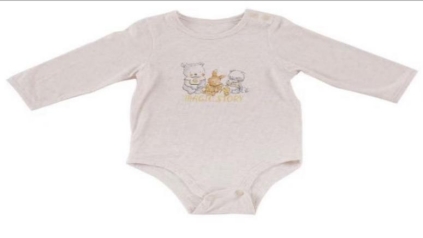 存在的缺陷肩部纽扣抗拉力不足可能导致的后果容易受儿童拉拽而脱落，脱落的纽扣可能被儿童吞食，存在导致儿童窒息的危险避免损害发生的应急处置方式消费者可用针线仔细加固，或者消费者立即暂停使用有缺陷的产品，联系经销商进行处理。具体召回措施通知销售商立即停止销售缺陷产品，并在公司网站（http://leenfang18.com/product/product_list.asp?mark=2&cate_id=234&cate_name=%B2%FA%C6%B7%D7%CA%D1%B6）及公司微信公众号（丽婴服饰）发布召回公告，告知消费者具体召回事宜，为购买到缺陷产品的消费者免费退货处理。召回负责机构汕头市丽婴服饰有限公司召回联系方式1.服务热线：0754-822756962.召回公告发布网站：http://leenfang18.com/product/product_list.asp?mark=2&cate_id=234&cate_name=%B2%FA%C6%B7%D7%CA%D1%B63.微信公众号：丽婴服饰召回进度安排集中召回时间计划在2024年2月29日至2024 年5月31日（具体以实际进度安排为准）其他需要报告的内容无其他信息相关用户也可以登录广东省市场监督管理局网站“政务公开-重点领域信息公开-召回”栏目，或拨打广东省市场监督管理局缺陷产品召回热线电话（020-35671348）了解更多信息。